FUNDAÇÃO EDUCACIONAL CLAUDINO FRANCIO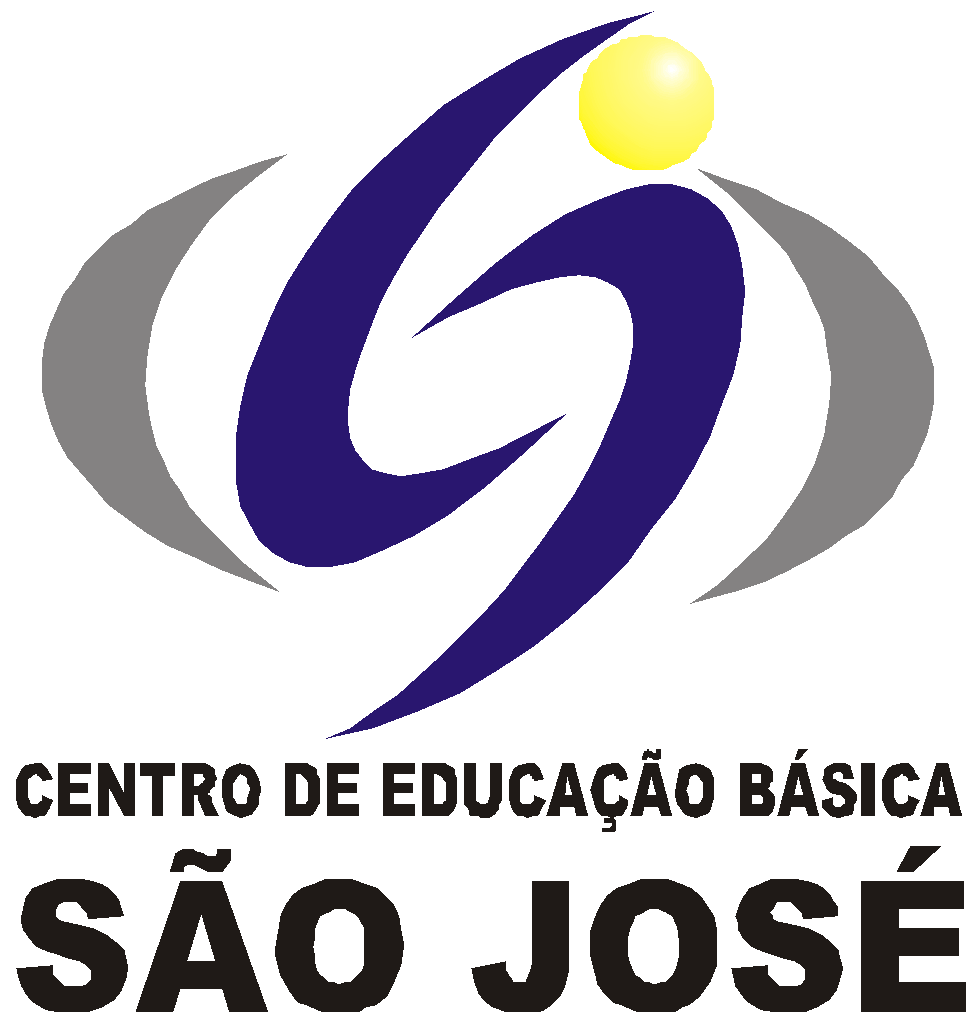 CENTRO DE EDUCAÇÃO BÁSICA SÃO JOSÉ                         Roteiro de Estudo diário 3º ano A Professora MaiaraConteúdo Programático 06 a 11 de Julho de 2020Senhores Pais, Os alunos deverão acompanhar as aulas on-line das 7h às 11h20, com 10 minutos de intervalo entre uma aula e outra, seguindo o Roteiro de Estudos.A quantidade de atividades diárias pode ser alterada conforme o rendimento da turma, pois o planejamento é flexível.Este é o link FIXO para todas as aulas, todos os dias: meet.google.com/cwk-yeum-eoj                                                                                                                       Atenciosamente, Equipe Pedagógica                                                                                                                                            Atenciosamente Equipe Pedagógica 06/07/202006/07/202006/07/2020HORÁRIOSEGUNDACONTEÚDOS7h – 7h40PORTUGUÊSApostila do 2° Bimestre a partir da página 15.Lições 1 e 2 de Português, p. 109 a 111. Sugestão de leitura -  fábulas: A cegonha e a raposa.                                                      A raposa e o corvo.                                                     O cão e a carne.                                                     O lobo e o cão.                                                     A raposa e as uvas.                                                    O leão e o ratinho.7h50 – 8h30PORTUGUÊSApostila do 2° Bimestre a partir da página 15.8h30 – 9hINTERVALO9h – 9h40HISTÓRIAApostila do 2° Bimestre a partir da página 163.9h50 – 10h30INGLÊSApostila do 2º  Bimestre a partir da página 16.10h40 – 11h20ED.FÍSICAAtividade: Jogo da Velha: Com os materiais abaixo, iremos construir um jogo da Velha.Material: Palitos de picolé, tampinhas da garrafa, cola, canetinha.07/07/202007/07/202007/07/2020HORÁRIOTERÇACONTEÚDOS7h – 7h40INGLÊSApostila do 2º  Bimestre a partir da página 18.7h50 – 8h30MATEMÁTICAApostila do 2° Bimestre a partir da página 14. (substituição de música)Lições 1 e 2 de Matemática, p.  57 a 59.8h30 – 9hINTERVALO9h – 9h40MATEMÁTICAApostila do 2° Bimestre a partir da página 14.9h50 – 10h30CIÊNCIASApostila do 2° Bimestre a partir da página 95.10h40 – 11h20CIÊNCIASApostila do 2° Bimestre a partir da página 95.08/07/202008/07/202008/07/2020HORÁRIOQUARTACONTEÚDOS7h – 7h40PORTUGUÊSApostila do 2º Bimestre a partir da página 17.Lição 3 de Português, p. 112 (Pesquise e faça a leitura da Fábula: O Macaco e o Camelo).Matemática recortar e montar a Roleta do bloco de jogos, página 6 ou encarte 6. Materiais necessários 1 tachinha, 1 pedacinho de borracha e 1 ponteiro de papel.7h50 – 8h30PORTUGUÊSApostila do 2º Bimestre a partir da página 17.8h30 – 9hINTERVALO9h – 9h40PORTUGUÊSApostila do 2º Bimestre a partir da página 17.9h50 – 10h30GEOGRAFIAApostila do 2° Bimestre a partir da página 236.Lição 1 de Geografia, p. 257.10h40 – 11h20ARTESApostila de artes páginas 61 e 63  a arte e as diferentes utilizações das cores nas paisagens. Revista velha para recorte. 09/07/202009/07/202009/07/2020HORÁRIOQUINTACONTEÚDOS7h – 7h40MATEMÁTICAApostila do 2º Bimestre a partir da página 20 (Jogo da Roleta).Lições 3 e 4 de Matemática, p. 60 a 62.7h50 – 8h30MATEMÁTICAApostila do 2º Bimestre a partir da página 20 (Jogo da Roleta).8h30 – 9hINTERVALO9h – 9h40RECREAÇÃOATIVIDADE: Jogo da Onçahttps://www.youtube.com/watch?v=xjxV_BKSJas   https://www.youtube.com/watch?v=NJFtAzorA-Y MATERIAL:  Imprimir ou desenhar o tabuleiro, 14 feijões (milho, pipoca, pedrinhas) 1 tampinha.9h50 – 10h30MATEMÁTICAApostila do 2º Bimestre a partir da página 20 (Jogo da Roleta).10h40 – 11h20CIÊNCIASApostila do 2º Bimestre a partir da página 99.10/07/202010/07/202010/07/2020HORÁRIOSEXTACONTEÚDOS7h – 7h40PORTUGUÊSApostila do 2º Bimestre a partir da página 22.7h50 – 8h30PORTUGUÊSApostila do 2º Bimestre a partir da página 22.8h30 – 9hINTERVALO9h – 9h40MATEMÁTICAApostila do 2º Bimestre a partir da página 24, Unidade 5 - A arte da geometria em um mundo de formas.9h50 – 10h30MATEMÁTICAApostila do 2º Bimestre a partir da página 24, Unidade 5 - A arte da geometria em um mundo de formas.10h40 – 11h20LIMFicha 2.11/07/2020 (horário de quarta-feira)11/07/2020 (horário de quarta-feira)11/07/2020 (horário de quarta-feira)HORÁRIOSÁBADOCONTEÚDOS7h – 7h40PORTUGUÊSApostila do 2º Bimestre a partir da página 25 (produção de texto).7h50 – 8h30PORTUGUÊSApostila do 2º Bimestre a partir da página 25 (produção de texto).8h30 – 9hINTERVALO9h – 9h40PORTUGUÊSApostila do 2º Bimestre a partir da página 25 (produção de texto).9h50 – 10h30GEOGRAFIAApostila do 2º Bimestre a partir da página 240.10h40 – 11h20Artes Trabalho com monocromia apostila página 62 lápis de cor, lápis, canetinha.  